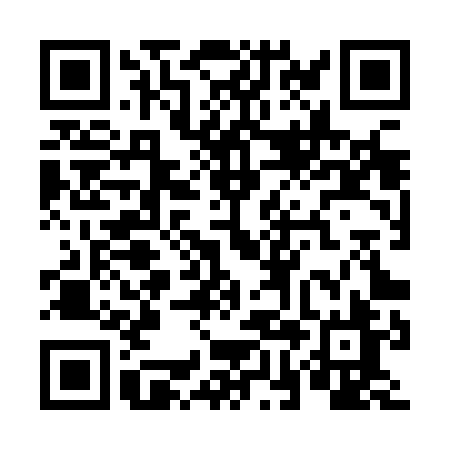 Ramadan times for Allington, Dorset, UKMon 11 Mar 2024 - Wed 10 Apr 2024High Latitude Method: Angle Based RulePrayer Calculation Method: Islamic Society of North AmericaAsar Calculation Method: HanafiPrayer times provided by https://www.salahtimes.comDateDayFajrSuhurSunriseDhuhrAsrIftarMaghribIsha11Mon5:035:036:3312:214:156:106:107:4012Tue5:015:016:3112:214:176:126:127:4213Wed4:584:586:2812:204:186:136:137:4414Thu4:564:566:2612:204:196:156:157:4515Fri4:544:546:2412:204:216:176:177:4716Sat4:514:516:2212:204:226:186:187:4917Sun4:494:496:2012:194:236:206:207:5118Mon4:464:466:1712:194:256:216:217:5319Tue4:444:446:1512:194:266:236:237:5420Wed4:424:426:1312:184:276:256:257:5621Thu4:394:396:1112:184:296:266:267:5822Fri4:374:376:0812:184:306:286:288:0023Sat4:344:346:0612:174:316:306:308:0224Sun4:324:326:0412:174:326:316:318:0425Mon4:294:296:0212:174:346:336:338:0526Tue4:274:276:0012:174:356:356:358:0727Wed4:244:245:5712:164:366:366:368:0928Thu4:224:225:5512:164:376:386:388:1129Fri4:194:195:5312:164:396:396:398:1330Sat4:174:175:5112:154:406:416:418:1531Sun5:145:146:481:155:417:437:439:171Mon5:125:126:461:155:427:447:449:192Tue5:095:096:441:145:437:467:469:213Wed5:075:076:421:145:457:487:489:234Thu5:045:046:401:145:467:497:499:255Fri5:015:016:371:145:477:517:519:276Sat4:594:596:351:135:487:527:529:297Sun4:564:566:331:135:497:547:549:318Mon4:544:546:311:135:507:567:569:339Tue4:514:516:291:125:517:577:579:3510Wed4:484:486:271:125:537:597:599:37